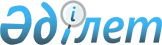 О внесении изменений в решение Абайского районного маслихата от 25 декабря 2018 года № 30/4-VІ "О бюджете Абайского района на 2019-2021 годы"
					
			Утративший силу
			
			
		
					Решение маслихата Абайского района Восточно-Казахстанской области от 24 апреля 2019 года № 34/2-VІ. Зарегистрировано Департаментом юстиции Восточно-Казахстанской области 3 мая 2019 года № 5905. Утратило силу решением Абайского районного маслихата Восточно-Казахстанской области от 30 декабря 2019 года № 42/9-VI
      Сноска. Утратило силу решением Абайского районного маслихата Восточно-Казахстанской области от 30.12.2019 № 42/9-VI (вводится в действие с 01.01.2020).

      Примечание РЦПИ.

      В тексте документа сохранена пунктуация и орфография оригинала.
      В соответствии с пунктом 5 статьи 109 Бюджетного кодекса Республики Казахстан от 4 декабря 2008 года, подпунктом 1) пункта 1 статьи 6 Закона Республики Казахстан от 23 января 2001 года "О местном государственном управлении и самоуправлении в Республике Казахстан", решением Восточно-Казахстанского областного маслихата от 12 апреля 2019 года № 29/313-VI "О внесении изменений в решение Восточно-Казахстанского областного маслихата от 13 декабря 2018 года № 25/280-VІ "Об областном бюджете на 2019-2021 годы" (зарегистрировано в Реестре государственной регистрации нормативных правовых актов за № 5871) Абайский районный маслихат РЕШИЛ:
      1. Внести в решение Абайского районного маслихата от 25 декабря 2018 года № 30/4-VІ "О бюджете Абайского района на 2019-2021 годы" (зарегистрировано в Реестре государственной регистрации нормативных правовых актов за № 5-5-163, опубликовано в газете "Абай елі" от 8-15 января, от 16-23 января 2019 года, в эталонном контрольном банке нормативного правового акта Республики Казахстан в электронном виде от 9 января 2019 года) следующие изменения:
      пункт 1 изложить в следующей редакции:
      "1. Утвердить районный бюджет на 2019-2021 годы согласно приложениям 1, 2 и 3, в том числе на 2019 год в следующих объемах:
      1) доходы – 3 673 374,0 тысяч тенге, в том числе:
      налоговые поступления – 378 563,0 тысяч тенге;
      неналоговые поступления – 4 450,0 тысяч тенге;
      поступления от продажи основного капитала – 4 000,0 тысяч тенге;
      поступления трансфертов – 3 286 361,0 тысяч тенге;
      2) затраты – 3 692 914,3 тысяч тенге;
      3) чистое бюджетное кредитование – 23 217,0 тысяч тенге, в том числе:
      бюджетные кредиты – 37 875,0 тысяч тенге;
      погашение бюджетных кредитов – 14 658,0 тысяч тенге;
      4) сальдо по операциям с финансовыми активами – 6 500,0 тысяч тенге;
      приобретение финансовых активов – 6 500,0 тысяч тенге;
      поступления от продажи финансовых активов государства – 0 тенге;
      5) дефицит (профицит) бюджета – - 49 257,3 тысяч тенге;
      6) финансирование дефицита (использование профицита) бюджета – 49 257,3 тенге;
      поступление займов – 37 875,0 тысяч тенге;
      погашение займов – 14 658,0 тысяч тенге;
      используемые остатки бюджетных средств – 26 040,3 тысяч тенге.";
      приложение 1 к указанному решению изложить в следущей редакции согласно приложению к настоящему решению.
      2. Настоящее решение вводится в действие с 1 января 2019 года. Районный бюджет на 2019 год 
					© 2012. РГП на ПХВ «Институт законодательства и правовой информации Республики Казахстан» Министерства юстиции Республики Казахстан
				
      Председатель сессии

А. Кокебаев

      Секретарь маслихата

Е.Лдибаев
Приложение к решению 
Абайского районного маслихата 
от 24 апреля 2019 года 
№ 34/2-VIПриложение 1 к решению 
Абайского районного маслихата 
от 25 декабря 2018 года 
№ 30/4-VІ
Категория
Категория
Категория
Категория
Категория
Всего доходы (тысяч тенге)
Класс
Класс
Класс
Класс
Всего доходы (тысяч тенге)
Подкласс
Подкласс
Подкласс
Всего доходы (тысяч тенге)
Специфика
Специфика
Всего доходы (тысяч тенге)
Наименование
Всего доходы (тысяч тенге)
1
2
3
4
5
6
І. ДОХОДЫ
3 673 374,0
1
Налоговые поступления
378 563,0
01
Подоходный налог
139 573,0
2
Индивидуальный подоходный налог
139 573,0
01
Индивидуальный подоходный налог с доходов, облагаемых у источника выплаты
125 883,0
02
Индивидуальный подоходный налог с доходов, не облагаемых у источника выплаты
13 400,0
05
Индивидуальный подоходный налог с доходов иностранных граждан, не облагаемых у источника выплаты
290,0
03
Социальный налог
135 000,0
1
Социальный налог
135 000,0
01
Социальный налог
135 000,0
04
Hалоги на собственность
95 779,0
1
Hалоги на имущество
73 710,0
01
Налог на имущество юридических лиц и индивидуальных предпринимателей
73 400,0
02
Hалог на имущество физических лиц
310,0
3
Земельный налог
672,0
02
Земельный налог
672,0
4
Hалог на транспортные средства
18 197,0
01
Hалог на транспортные средства с юридических лиц
520,0
02
Hалог на транспортные средства с физических лиц
17 677,0
5
Единый земельный налог
3 200,0
01
Единый земельный налог
3 200,0
05
Внутренние налоги на товары, работы и услуги
5 011,0
2
Акцизы
773,0
84
Бензин (за исключением авиационного) и дизельное топливо, произведенных на территории Республики Казахстан
773,0
3
Поступления за использование природных и других ресурсов
2 260,0
15
Плата за пользование земельными участками
2 260,0
4
Сборы за ведение предпринимательской и профессиональной деятельности
1 978,0
02
Лицензионный сбор за право занятия отдельными видами деятельности
100,0
29
Регистрационный сбор, зачисляемый в местный бюджет
0,0
34
Плата за пользование лицензиями на занятие отдельными видами деятельности
1 878,0
5
Налог на игорный бизнес
0,0
02
Фиксированный налог
0,0
08
Обязательные платежи, взимаемые за совершение юридически значимых действий и (или) выдачу документов уполномоченными на то государственными органами или должностными лицами
3 200,0
1
Государственная пошлина
3 200,0
26
Государственная пошлина, зачисляемая в местный бюджет
3 200,0
2
Неналоговые поступления
4 450,0
01
Доходы от государственной собственности
940,0
5
Доходы от аренды имущества, находящегося в государственной собственности
890,0
08
Доходы от аренды имущества коммунальной собственности района (города областного значения), за исключением доходов от аренды имущества коммунальной собственности района (города областного значения), находящегося в управлении акимов города районного значения, села, поселка, сельского округа
890,0
7
Вознаграждения по кредитам, выданным из государственного бюджета
50,0
13
Вознаграждения по бюджетным кредитам, выданным из местного бюджета физическим лицам
50,0
04
Штрафы, пени, санкции, взыскания, налагаемые государственными учреждениями, финансируемыми из государственного бюджета, а также содержащимися и финансируемыми из бюджета (сметы расходов) Национального Банка Республики Казахстан
0,0
1
Штрафы, пени, санкции, взыскания, налагаемые государственными учреждениями, финансируемыми из государственного бюджета, а также содержащимися и финансируемыми из бюджета (сметы расходов) Национального Банка Республики Казахстан, за исключением поступлений от организаций нефтяного сектора
0,0
18
Штрафы, пени, санкции, взыскания по бюджетным кредитам (займам), выданным из местного бюджета специализированным организациям, физическим лицам
0,0
06
Прочие неналоговые поступления
3 510,0
1
Прочие неналоговые поступления
3 510,0
09
Другие неналоговые поступления в местный бюджет
3 510,0
3
Поступления от продажи основного капитала
4 000,0
03
Продажа земли и нематериальных активов
4 000,0
1
Продажа земли
4 000,0
01
Поступления от продажи земельных участков
4 000,0
4
Поступления трансфертов
3 286 361,0
02
Трансферты из вышестоящих органов государственного управления
3 286 361,0
2
Трансферты из областного бюджета
3 286 361,0
01
Целевые текущие трансферты
496 620,0
02
Целевые трансферты на развитие
188 111,0
03
Субвенции
2 591 255,0
04
Трансферты на компенсацию потерь в связи с принятием законодательства
10375,0
Функциональная группа 
Функциональная группа 
Функциональная группа 
Функциональная группа 
Функциональная группа 
Функциональная группа 
Сумма (тысяч тенге)
Функциональная подгруппа
Функциональная подгруппа
Функциональная подгруппа
Функциональная подгруппа
Функциональная подгруппа
Сумма (тысяч тенге)
Администратор бюджетных программ
Администратор бюджетных программ
Администратор бюджетных программ
Администратор бюджетных программ
Сумма (тысяч тенге)
Программа
Программа
Программа
Сумма (тысяч тенге)
Подпрограмма
Подпрограмма
Сумма (тысяч тенге)
Наименование
Сумма (тысяч тенге)
ІІ. ЗАТРАТЫ
3 692 914,3
01
Государственные услуги общего характера
413 964,0
1
Представительные, исполнительные и другие органы, выполняющие общие функции государственного управления
310 261,0
112
Аппарат маслихата района (города областного значения)
21 848,0
001
Услуги по обеспечению деятельности маслихата района (города областного значения)
21 848,0
003
Капитальные расходы государственного органа
0,0
122
Аппарат акима района (города областного значения)
136 840,0
001
Услуги по обеспечению деятельности акима района (города областного значения)
134 256,0
003
Капитальные расходы государственного органа
2 584,0
123
Аппарат акима района в городе, города районного значения, поселка, села, сельского округа
151 573,0
001
Услуги по обеспечению деятельности акима района в городе, города районного значения, поселка, села, сельского округа
140 623,0
022
Капитальные расходы государственного органа
10 950,0
2
Финансовая деятельность
424,0
459
Отдел экономики и финансов района (города областного значения)
424,0
003
Проведение оценки имущества в целях налогооблажения
424,0
9
Прочие государственные услуги общего характера
103 279,0
454
Отдел предпринимательства и сельского хозяйства района (города областного значения)
19 826,0
001
Услуги по реализации государственной политики на местном уровне в области развития предпринимательства и сельского хозяйства
19 826,0
459
Отдел экономики и финансов района (города областного значения)
44 287,0
001
Услуги по реализации государственной политики в области формирования и развития экономической политики, государственного планирования, исполнения бюджета и управления коммунальной собственностью района (города областного значения)
30 882,0
015
Капитальные расходы государственного органа
970,0
113
Целевые текущие трансферты из местных бюджетов
12 435,0
495
Отдел архитектуры, строительства, жилищно-коммунального хозяйства, пассажирского транспорта и автомобильных дорог района (города областного значения)
39 166,0
001
Услуги по реализации государственной политики на местном уровне в области архитектуры, строительства, жилищно-коммунального хозяйства, пассажирского транспорта и автомобильных дорог 
18 905,0
113
Целевые текущие трансферты из местных бюджетов
20 261,0
02
Оборона
12 646,0
1
Военные нужды
6 146,0
122
Аппарат акима района (города областного значения)
6 146,0
005
Мероприятия в рамках исполнения всеобщей воинской обязанности
6 146,0
2
Организация работы по чрезвычайным ситуациям
6 500,0
122
Аппарат акима района (города областного значения)
6 500,0
006
Предупреждение и ликвидация чрезвычайных ситуаций масштаба района (города областного значения)
6 500,0
04
Образование
2 002 458,0
1
Дошкольное воспитание и обучение
209 212,0
464
Отдел образования района (города областного значения)
209 212,0
009
Обеспечение деятельности организаций дошкольного воспитания и обучения
128 272,0
040
Реализация государственного образовательного заказа в дошкольных организациях образования
80 940,0
2
Начальное, основное среднее и общее среднее образование
1 690 503,0
464
Отдел образования района (города областного значения)
1 542 754,0
003
Общеобразовательное обучение
1 426 946,0
006
Дополнительное образование для детей
115 808,0
465
Отдел физической культуры и спорта района (города областного значения)
142 666,0
017
Дополнительное образование для детей и юношества по спорту
142 666,0
495
Отдел архитектуры, строительства, жилищно-коммунального хозяйства, пассажирского транспорта и автомобильных дорог района (города областного значения)
5 083,0
059
Строительство и реконструкция объектов начального, основного среднего и общего среднего образования
5 083,0
9
Прочие услуги в области образования
102 743,0
464
Отдел образования района (города областного значения)
102 743,0
001
Услуги по реализации государственной политики на местном уровне в области образования 
15 992,0
005
Приобретение и доставка учебников, учебно-методических комплексов для государственных учреждений образования района (города областного значения)
27 981,0
012
Капитальные расходы государственного органа
500,0
015
Ежемесячные выплаты денежных средств опекунам (попечителям) на содержание ребенка-сироты (детей-сирот), и ребенка (детей), оставшегося без попечения родителей
5 833,0
023
Методическая работа
15 893,0
067
Капитальные расходы подведомственных государственных учреждений и организаций
36 544,0
06
Социальная помощь и социальное обеспечение
325 784,0
1
Социальное обеспечение
82 818,0
451
Отдел занятости и социальных программ района (города областного значения)
80 406,0
005
Государственная адресная социальная помощь
80 406,0
464
Отдел образования района (города областного значения)
2 412,0
030
Содержание ребенка (детей), переданного патронатным воспитателям
2 412,0
2
Социальная помощь
217 659,0
451
Отдел занятости и социальных программ района (города областного значения)
217 659,0
002
Программа занятости
86 017,0
004
Оказание социальной помощи на приобретение топлива специалистам здравоохранения, образования, социального обеспечения, культуры, спорта и ветеринарии в сельской местности в соответствии с законодательством Республики Казахстан
9 900,0
006
Оказание жилищной помощи
7 500,0
007
Социальная помощь отдельным категориям нуждающихся граждан по решениям местных представительных органов
42 273,0
010
Материальное обеспечение детей-инвалидов, воспитывающихся и обучающихся на дому
1 546,0
014
Оказание социальной помощи нуждающимся гражданам на дому
31 024,0
017
Обеспечение нуждающихся инвалидов обязательными гигиеническими средствами и предоставление услуг специалистами жестового языка, индивидуальными помощниками в соответствии с индивидуальной программой реабилитации инвалида
15 695,0
023
Обеспечение деятельности центров занятости населения
23 704,0
9
Прочие услуги в области социальной помощи и социального обеспечения
25 307,0
451
Отдел занятости и социальных программ района (города областного значения)
25 307,0
001
Услуги по реализации государственной политики на местном уровне в области обеспечения занятости и реализации социальных программ для населения
23 237,0
011
Оплата услуг по зачислению, выплате и доставке пособий и других социальных выплат
1 700,0
021
Капитальные расходы государственного органа
0,0
067
Капитальные расходы подведомственных государственных учреждений и организаций
370,0
07
Жилищно-коммунальное хозяйство
125 821,9
2
Коммунальное хозяйство
51 358,9
495
Отдел архитектуры, строительства, жилищно-коммунального хозяйства, пассажирского транспорта и автомобильных дорог района (города областного значения)
51 358,9
016
Функционирование системы водоснабжения и водоотведения
51 358,9
058
Развитие системы водоснабжения и водоотведения в сельских населенных пунктах
0,0
3
Благоустройство населенных пунктов
74 463,0
123
Аппарат акима района в городе, города районного значения, поселка, села, сельского округа
4 257,0
011
Благоустройство и озеленение населенных пунктов
4 257,0
495
Отдел архитектуры, строительства, жилищно-коммунального хозяйства, пассажирского транспорта и автомобильных дорог района (города областного значения)
70 206,0
029
Благоустройство и озеленение населенных пунктов
70 206,0
08
Культура, спорт, туризм и информационное пространство
405 346,0
1
Деятельность в области культуры
286 189,0
455
Отдел культуры, развития языков, физической культуры и спорта района (города областного значения)
146 078,0
003
Поддержка культурно-досуговой работы
146 078,0
495
Отдел архитектуры, строительства, жилищно-коммунального хозяйства, пассажирского транспорта и автомобильных дорог района (города областного значения)
140 111,0
036
Развитие объектов культуры
140 111,0
2
Спорт
34 302,0
465
Отдел физической культуры и спорта района (города областного значения)
34 302,0
001
Услуги по реализации государственной политики на местном уровне в сфере физической культуры и спорта
11 962,0
004
Капитальные расходы государственного органа
3 600,0
006
Проведение спортивных соревнований на районном (города областного значения) уровне
3 110,0
007
Подготовка и участие членов сборных команд района (города областного значения) по различным видам спорта на областных спортивных соревнованиях
14 630,0
032
Капитальные расходы подведомственных государственных учреждений и организаций
1 000,0
495
Отдел архитектуры, строительства, жилищно-коммунального хозяйства, пассажирского транспорта и автомобильных дорог района (города областного значения)
0,0
021
Развитие объектов спорта
0,0
3
Информационное пространство
41 996,0
455
Отдел культуры и развития языков района (города областного значения)
32 996,0
006
Функционирование районных (городских) библиотек
32 496,0
007
Развитие государственного языка и других языков народа Казахстана
500,0
456
Отдел внутренней политики района (города областного значения)
9 000,0
002
Услуги по проведению государственной информационной политики
9 000,0
9
Прочие услуги по организации культуры, спорта, туризма и информационного пространства
42 859,0
455
Отдел культуры и развития языков района (города областного значения)
10 535,0
001
Услуги по реализации государственной политики на местном уровне в области развития языков и культуры
10 535,0
010
Капитальные расходы государственного органа
0,0
032
Капитальные расходы подведомственных государственных учреждений и организаций
0,0
456
Отдел внутренней политики района (города областного значения)
32 324,0
001
Услуги по реализации государственной политики на местном уровне в области информации, укрепления государственности и формирования социального оптимизма граждан
13 755,0
003
Реализация мероприятий в сфере молодежной политики
18 569,0
10
Сельское, водное, лесное, рыбное хозяйство, особо охраняемые природные территории, охрана окружающей среды и животного мира, земельные отношения
173 856,0
1
Сельское хозяйство
144 372,0
473
Отдел ветеринарии района (города областного значения)
144 372,0
001
Услуги по реализации государственной политики на местном уровне в сфере ветеринарии
18 286,0
007
Организация отлова и уничтожения бродячих собак и кошек
2 000,0
008
Возмещение владельцам стоимости изымаемых и уничтожаемых больных животных, продуктов и сырья животного происхождения
3 792,0
009
Проведение ветеринарных мероприятий по энзоотическим болезням животных
2 654,0
011
Проведение противоэпизоотических мероприятий
117 640,0
6
Земельные отношения
12 612,0
463
Отдел земельных отношений района (города областного значения)
12 612,0
001
Услуги по реализации государственной политики в области регулирования земельных отношений на территории района (города областного значения)
12 422,0
007
Капитальные расходы государственного органа
190,0
9
Прочие услуги в области сельского, водного, лесного, рыбного хозяйства, охраны окружающей среды и земельных отношений
16 872,0
459
Отдел экономики и финансов района (города областного значения)
16 872,0
099
Реализация мер по оказанию социальной поддержки специалистов
16 872,0
12
Транспорт и коммуникации
16 050,0
1
Автомобильный транспорт
16 050,0
495
Отдел архитектуры, строительства, жилищно-коммунального хозяйства, пассажирского транспорта и автомобильных дорог района (города областного значения)
16 050,0
023
Обеспечение функционирования автомобильных дорог
16 050,0
13
Прочие
66 245,0
3
Поддержка предпринимательской деятельности и защита конкуренции
48 500,0
454
Отдел предпринимательства и сельского хозяйства района (города областного значения)
500,0
006
Поддержка предпринимательской деятельности
500,0
495
Отдел архитектуры, строительства, жилищно-коммунального хозяйства, пассажирского транспорта и автомобильных дорог района (города областного значения)
48 000,0
055
Развитие индустриальной инфраструктуры в рамках Государственной программы поддержки и развития бизнеса "Дорожная карта бизнеса-2020"
48 000,0
9
Прочие
17 745,0
123
Аппарат акима района в городе, города районного значения, поселка, села, сельского округа
9 325,0
040
Реализация мер по содействию экономическому развитию регионов в рамках Программы развития регионов до 2020 года
9 325,0
459
Отдел экономики и финансов района (города областного значения)
8 420,0
012
Резерв местного исполнительного органа района (города областного значения) 
6 741,0
026
Целевые текущие трансферты бюджетам города районного значения, села, поселка, сельского округа на повышение заработной платы отдельных категорий гражданских служащих, работников организаций, содержащихся за счет средств государственного бюджета, работников казенных предприятий в связи с изменением размера минимальной заработной платы
1 679,0
14
Обслуживание долга
50,0
1
Обслуживание долга
50,0
459
Отдел экономики и финансов района (города областного значения)
50,0
021
Обслуживание долга местных исполнительных органов по выплате вознаграждений и иных платежей по займам из областного бюджета
50,0
15
Трансферты
150 693,4
1
Трансферты
150 693,4
459
Отдел экономики и финансов района (города областного значения)
150 693,4
006
Возврат неиспользованных (недоиспользованных) целевых трансфертов
6 431,4
024
Целевые текущие трансферты из нижестоящего бюджета на компенсацию потерь вышестоящего бюджета в связи с изменением законодательства
98 126,0
038
Субвенции
33 881,0
051
Трансферты органам местного самоуправления
12 255,0
III. Чистое бюджетное кредитование
23 217,0
Бюджетные кредиты
37 875,0
10
Сельское, водное, лесное, рыбное хозяйство, особо охраняемые природные территории, охрана окружающей среды и животного мира, земельные отношения
37 875,0
9
Прочие услуги в области сельского, водного, лесного, рыбного хозяйства, охраны окружающей среды и земельных отношений
37 875,0
459
Отдел экономики и финансов района (города областного значения)
37 875,0
018
Бюджетные кредиты для реализации мер социальной поддержки специалистов
37 875,0
5
Погашение бюджетных кредитов
14 658,0
01
Погашение бюджетных кредитов
14 658,0
1
Погашение бюджетных кредитов, выданных из государственного бюджета
14 658,0
IV. Сальдо по операциям с финансовыми активами
6 500,0
Приобретение финансовых активов
6 500,0
13
Прочие
6 500,0
9
Прочие
6 500,0
495
Отдел архитектуры, строительства, жилищно-коммунального хозяйства, пассажирского транспорта и автомобильных дорог района (города областного значения)
6 500,0
065
Формирование или увеличение уставного капитала юридических лиц
6 500,0
Поступления от продажи финансовых активов государства
0
V. Дефицит (профицит) бюджета
-49 257,3
VI. Финансирование дефицита (использование профицита) бюджета
49 257,3
7
Поступления займов
37 875,0
01
Внутренние государственные займы
37 875,0
2
Договоры займа
37 875,0
16
Погашение займов
14 658,0
1
Погашение займов
14 658,0
459
Отдел экономики и финансов района (города областного значения)
14 658,0
005
Погашение долга местного исполнительного органа перед вышестоящим бюджетом
14 658,0
8
Используемые остатки бюджетных средств
26 040,3
01
Остатки бюджетных средств
26 040,3
1
Свободные остатки бюджетных средств
26 040,3